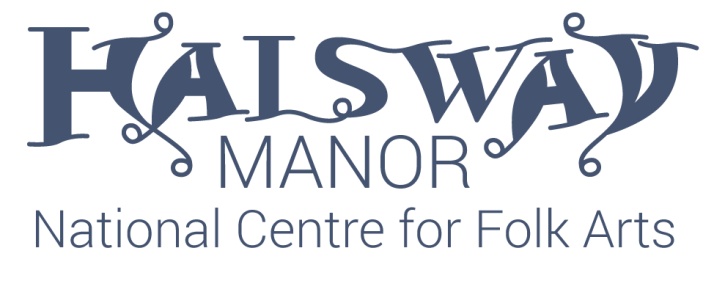 Halsway Manor D/G Melodeon Weekend
Anne Niepold, Andy Cutting, Hazel Askew
Fri 26 – Sun 28 May 2017
This programme is provisional and may be adapted to suit the group!
Music will not be sent out in advance for this course. Friday:
4pm onwards	Check in
6.30pm		Dinner 
8pm			After dinner welcome session with Anne & AndySaturday:
8.30am 		Breakfast
9.30am-12.30pm 	Workshop 1 
                                    Hazel Beginners / Anne Intermediate / Andy Advanced
1pm 			Lunch
2pm-5pm 		Workshop 2 (including break for tea/coffee) 
                                    Andy Beginners / Hazel Intermediate / Anne Advanced
6pm			Dinner
8pm			Tutors’ ConcertSunday:
 9.30am-12.30pm 	Workshop 3 (including break for tea/coffee)
                                    Anne Beginners / Andy Intermediate / Hazel Advanced
1pm			Lunch
2-4pm 		Workshop 4 – Options, choose from:
			Introduction to Improvisation with Anne
                                    Song Accompaniment with Hazel
                                    Masterclass with Andy
4pm   			Cream tea and farewells